PRESS RELEASE

January 27, 2017

For additional information, contact:
Karen Golden, Operations Manager,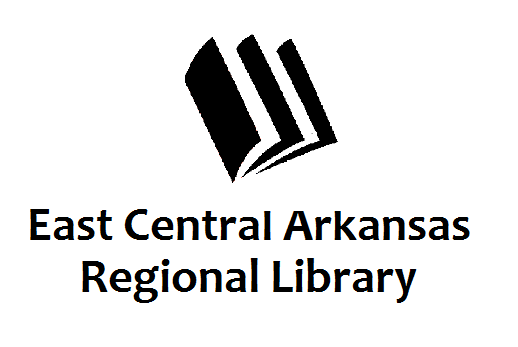  Woodruff County Libraries at 870-347-5331.Augusta Black Hall Of FamePhoto Display at the Augusta LibraryAUGUSTA, January 27th – The Woodruff County Library will be hosting a photo display created by Elsie Chestnutt entitled The Augusta Black Hall Of Fame from Monday, January 30th through February 10th in honor of Black History Month.Please join us for a visual treat.  The display will be available for viewing at any time during our regular operating hours, Monday 11:00-7:00 and Tuesday through Thursday 9:00-5:00.  A reception will be held Monday, February 6th from 5:00-6:00 pm.The Augusta Library is located at 201 Mulberry St.   For more information, please contact Karen or Melinda at 870-347-5331.